CAPABILITIES STATEMENT EXAMPLE 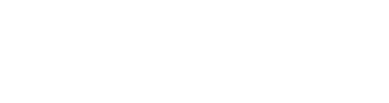 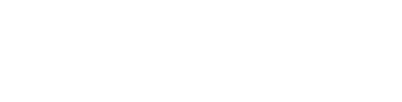 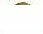 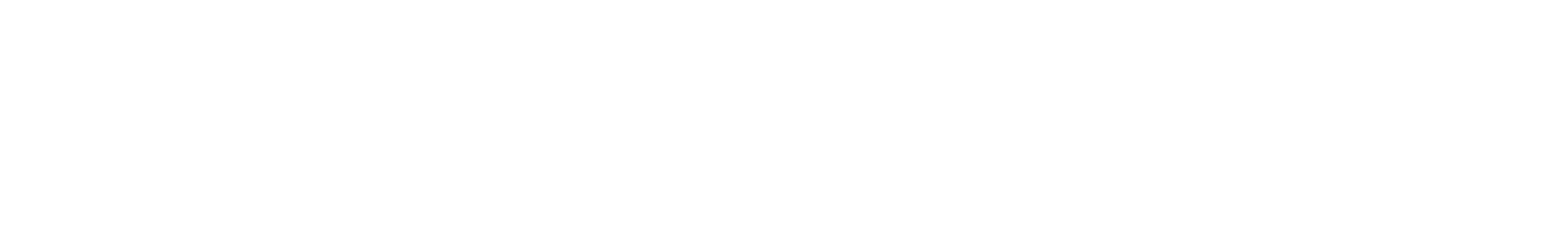 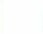 832-579-6640 Mobile 
281-937-5881 Office 281-937-5880 Fax Capabilities Statement Global Alliance, DBA Global Alliance LLC, a minority woman-owned small business, is a specialty 
provider of electrical materials and supplies enabling timely and successful completion of government, municipal and commercial industry construction projects. We have over 23 years of 
“hands-on” experience serving industrial & commercial electrical contractors, engineering constructors, industrial Original Equipment Manufacturers (OEM), federal & state government 
agencies and, various utility agencies and suppliers. We are widely acclaimed for our Collaborative Global Best-Value Solutions. What sets Global Alliance apart from the competition? Partnered Solutions – we partner & collaborate with general contractors to create custom solutions 
Gold Standards – revered for our professionalism and industry expertise SDelivery-PLUS – we ensure free on-time delivery to nay job site destinations across the globe 	CAGE Code: 3MT79  Primary NAICS Code – Merchant Wholesalers: DUNS Number: 012345678 Secondary NAICS Codes – Product Manufacturing (Federal Procurements): Key Customers & Collaborative Partners we specialize in serving: ➢   Defense Logistics Agency ➢   Harris County & Clear Creek Independent School Districts ➢   United States Air Force, Nellis AF ➢   Counties of Harris & Montgomery ➢   National Aeronautics & Space Administration ➢   M.D. Anderson & St. ➢   Harris County Sheriff’s Department & Harris County ➢   Galveston Casino & Moody Gardens ➢   Houston Reliant Power ➢   General Contractors (GC): Black, Turner James Day Johnson ➢   Cities of Dickenson & League ➢   Controls, FluidlDs, LLC & Calpull Sample Partial Manufacturing Product List: Motor Control Centers 
Conduit Circuit Breakers Explosion 
Proof Fittings Disconnect 
Switches Variable Frequency Drives Switchgear 
Panel Boards Building Wire 
Telephone Cable Medium Voltage Cable 
Copper Building Wire Wiring Devices 
Lighting Fixtures Transformers Lamps 
Relays Uninterrupted Power Supplies Starters 
Wiremold 
Tools 
Meters 
Vaults Enclosures 